ООО  «Харцызский  машиностроительный завод»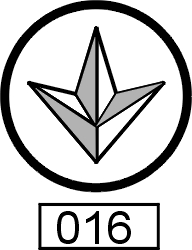 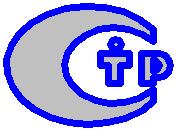 ПБ 04ГЕНЕРАТОР ПЕНЫ СРЕДНЕЙ КРАТНОСТИГПС-100, ГПС-100ПТУ У 29.2-31916216-015:2005ПАСПОРТГПС-100.ПСГПС-100.П.ПС      4.4 Принцип работы генераторов заключается в   следующем: поток рабочей жидкости (раствор пено-образователя)  под давлением подается   в распы-литель. За счет эжекции при входе распыленной струи в коллектор происходит подсос воздуха и перемещение его с раствором. При прохождении смеси через сетку образуется пена.       5 УКАЗАНИЯ  МЕР БЕЗОПАСНОСТИ       5.1. При эксплуатации генератора должны соблюдаться общие правила техники  безопасности при работе с аппаратами, работающими под давлением.      5.2. Запрещается устранять неплотности в местах  соединения генератора  с источником подачи рабочей жидкости во время работы.   5.3. Не рекомендуется оставлять генератор без  присмотра во время работы.6 ПОДГОТОВКА ИЗДЕЛИЯ К РАБОТЕ И                   ПОРЯДОК  РАБОТЫ6.1. Произвести осмотр внутренней поверхности корпуса  генератора на наличие посторонних предметов. 6.2. Проверить целостность сеток кассеты, а также их крепление.В случае необходимости произвести замену кассеты.      6.3. Подсоединить генератор к источнику подачи рабочей жидкости (рукавной линии). Длина рукавной линии должна обеспечивать напор перед генератором.      6.4. При появлении из генератора пены направить пенную струю в очаг горения. Запрещается, во избежание разрушения сеток, вводить генератор в зону высоких температур до появления пенных или  водяных струй из насадка.          6.5. Подачу раствора не прекращать до полного тушения очага пожара. В случае прекращения подачи рабочей жидкости во время пожара, генератор вывести из зоны высоких температуры   1 НАЗНАЧЕНИЕ ИЗДЕЛИЯ                                                                   Генераторы пены средней кратности ГПС-100, ГПС-100П, изготавливаемые для внутреннего рынка и экспорта, предназначены для получения воздушно-механической пены средней кратности из водного раствора пенообразова-теля, а также для перекрытия потока. Генератор ___________изготовлен в климатическом исполнении У, ХЛ, Т (нужное подчеркнуть)  для  категории размещения 1 по ГОСТ 15150-69.    2ТЕХНИЧЕСКИЕ ХАРАКТЕРИСТИКИ      Примечание:1. Производительность определена при максимальных значениях расхода пенообразователя.     2. Кратность пены и дальность подачи пены определены при давлении перед распылителем 0,6 МПа (6 кгс/см²).     3. Буква «П» в обозначении указывает на наличие перекрывного устройства.     4 УСТРОЙСТВО И ПРИНЦИП РАБОТЫ     4.1. Генераторы представляет собой водоструйный эжекторный  аппарат переносного типа и состоят  из следующих  основных частей:ГПС-100, рис.1: насадка –1 кассеты сеток –2, корпуса– 3, опоры – 4,  в которую установлены распылитель - 5 и соединительная головка – 6.               ГПС-100П, рис.2: корпуса-1, перекрывного устройства-2, ручки -3, головки соединительной - 4.    7.ТЕХНИЧЕСКОЕ ОБСЛУЖИВАНИЕ      7.1. При проверке технического состояния осматрива-ется внешний вид  генератора и состояние сеток кассеты.      7.2. Поверхности генератора, подвергнутые коррозии и отслаиванию покрытия,  зачистить до металлического блеска  и нанести соответствующее покрытие.     7.3.  В случае обнаружения обрыва сеток кассеты произвести замену кассеты.  Засоренную кассету снять, прочистить и при необходимости  промыть.     7.4.  После работы в условиях пожара произвести осмотр генератора.  В случае серьезных дефектов, влияющих на дальнейшую работоспособность генератора, аппарат подлежит ремонту.     7.5. Выходное отверстие опоры 4  подвергнуто консервации по варианту  защиты  ВЗ-1 ГОСТ 9.014-78  консервационным маслом К-17 ГОСТ 10877-76.     7.6. Условия хранения генераторов в исполнении У и ХЛ – по группе 2,  а исполнении Т - погруппе 3; условия  транспортирования – по группам  4, 6, 7, 9  ГОСТ 15150-69.8 ВОЗМОЖНЫЕ ОТКАЗЫ И МЕТОДЫ ИХ  УСТРАНЕНИЯГенератор пены средней кратности ГПС-100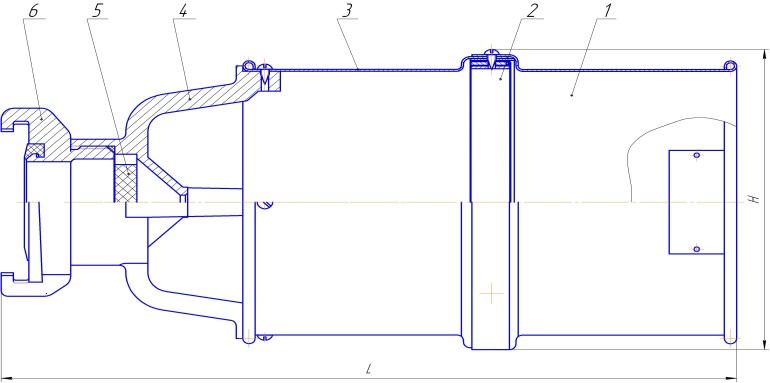 1-насадок, 2-кессета сеток, 3 корпус генератора,4-опора, 5-распылитель, 6-головка соединительная.Рис 1Генератор пены средней кратности ГПС-100П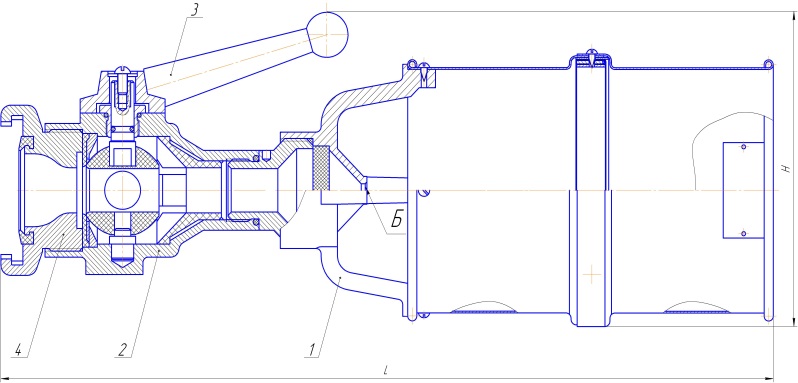             1-корпус, 2-перекрывное устройство, 3-ручка,		          4- головка соединительнаяРис 24.2 Кассета представляет собой кольцо, обтянутое по торцевым плоскостям металлической сеткой с размером ячейки  0,8 - . Насадок предназначен для  формирования пенного потока после кассеты в компактную струю и увеличения дальности полета пены. 4.3 Конструкция генератора проста по устройству и дает возможность производить профилактический осмотр и устранение дефектов.9. УПАКОВКА, СВИДЕТЕЛЬСТВО О ПРИЕМКЕ    Генератор пены средней кратности __________ заводской номер _____ соответствует  ТУ У 29.2-31916216-015:2005 и признан годным для эксплуатации.      Изделие подвергнуто консервации и упаковке согласно требованиям паспорта.    Дата консервации_______________________    Срок консервации 1 год Представитель ОТК М.П. _________________      _________________            (личная подпись)           (расшифровка одписи) ________________________         (год, число, месяц) 